JOB DESCRIPTION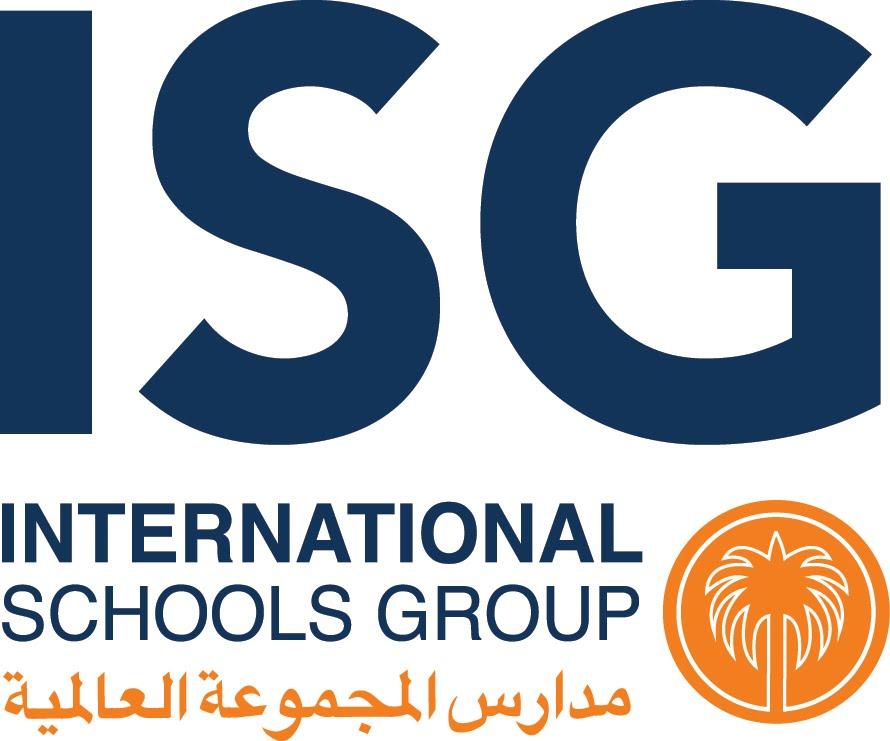 Job Title:	Early Years Foundation Stage Teacher	 Start Date:	August 2019	Application Deadline:	Until FilledEligible Applicants:	Dependent, InternationalTo be Advertised:	School / Location:	Dhahran British Grammar SchoolSalary Code:		TeacherJob Status: 		Full-TimeSchool / Department:	Primary SchoolSubjects:		Early YearsWork Days / Hours:	191 days @ 8 hrs per dayReports to:	Dufney Botha,
Primary School HeadteacherAny previous offences or cautions that may affect visa application need to be disclosed.SUMMARYWe are looking for an Early Years Foundation Stage Teacher, who will be a key member of our teaching team and will be responsible for delivering the Early Years Framework as stipulated by the National curriculum. JOB DUTIESThe successful candidate will be able to effectively:Demonstrate commitment to the safety and security of children and young people (child protection)Plan and deliver and facilitate learning opportunities in accordance with the Early Learning Goals and Development Matters as part of a  clearly defined and documented curriculumDemonstrate creativity, flexibility and adaptabilityDeliver an active, hands-on and student-centred programme to promote learningPlan and prepare opportunities for continuous provisionMaintain a safe learning environment for pupils at all timesObserve, monitor and record student progressCollect data in a variety of ways to provide evidence of Early Learning GoalsRespond appropriately to the range of individual needs and abilities within the classDemonstrate collaborative skills which ensure effective teamworkPerform other duties as assigned by the Primary Headteacher and Principal.QUALIFICATIONS AND KNOWLEDGE	The ideal candidate will have:Minimum of Bachelor’s degree in a related field of studyCertification as a teacherEXPERIENCE AND SKILLS	The ideal candidate will have:ExperiencePrior experience as an Early Years Foundation Stage TeacherExperience with Google Suite/Microsoft OfficeSkillsExcellent command of English, both written and oral